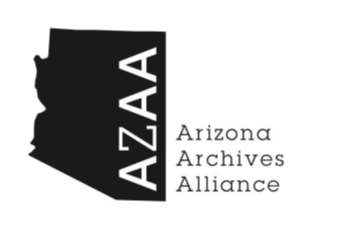 Scholarship in Support of Institutional Internships Grant ApplicationWord Count: Excluding the tables in sections IV and V, the application should be a minimum of 800 words, and a maximum of 1,500.I. Proposal Summary The proposal summary should include the name of the institution, amount of funding requested, and an explanation of the need.II. Institutional Description The institutional description should include the history of the organization, its structure, and information about the site location. III. Proposal Description The proposal description should include a detailed description of the proposed internship project and why your project should be funded. This description should also include learning objectives and outcomes for the intern, and what results you expect to achieve at the end of the project. Also include a list of the staff who will supervise the intern, including their title and experience. IV. Project Timeline Provide a timeline that shows the chronological order in which the proposed project will be undertaken and completed.V. Budget Provide a table with the amount requested, and outlining the intern’s wages and work hours with the project timeline. If applicable, include any matching funds with the requested grant amount.